ПРОЕКТВ соответствии с пунктом 3 статьи 16 Регламента Совета депутатов ЗАТО г. Зеленогорска, на основании протокола от 11.10.2018 № 1 постоянной комиссии Совета депутатов ЗАТО г. Зеленогорска по бюджету, городскому хозяйству и перспективам развития города, протокола от 11.10.2018 № 1 постоянной комиссии Совета депутатов ЗАТО г. Зеленогорска по местному самоуправлению и социальной политике Совет депутатов ЗАТО г. ЗеленогорскаР Е Ш И Л:Утвердить:Председателем постоянной комиссии Совета депутатов ЗАТО г. Зеленогорска по бюджету, городскому хозяйству и перспективам развития города депутата ________________________________________.Заместителем председателя постоянной комиссии Совета депутатов ЗАТО г. Зеленогорска по бюджету, городскому хозяйству и перспективам развития города депутата ________________________________________.Председателем постоянной комиссии Совета депутатов ЗАТО г. Зеленогорска по местному самоуправлению и социальной политике депутата ________________________________________________________.Заместителем председателя постоянной комиссии Совета депутатов ЗАТО г. Зеленогорска по местному самоуправлению и социальной политике депутата ________________________________________________________.Настоящее решение опубликовать в газете «Панорама».Председатель Совета депутатовЗАТО г. Зеленогорска							М.В. Сперанский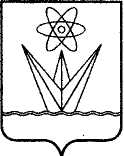  СОВЕТ ДЕПУТАТОВЗАКРЫТОГО АДМИНИСТРАТИВНО-ТЕРРИТОРИАЛЬНОГО ОБРАЗОВАНИЯ ГОРОДА ЗЕЛЕНОГОРСКАКРАСНОЯРСКОГО КРАЯРЕШЕНИЕ СОВЕТ ДЕПУТАТОВЗАКРЫТОГО АДМИНИСТРАТИВНО-ТЕРРИТОРИАЛЬНОГО ОБРАЗОВАНИЯ ГОРОДА ЗЕЛЕНОГОРСКАКРАСНОЯРСКОГО КРАЯРЕШЕНИЕ СОВЕТ ДЕПУТАТОВЗАКРЫТОГО АДМИНИСТРАТИВНО-ТЕРРИТОРИАЛЬНОГО ОБРАЗОВАНИЯ ГОРОДА ЗЕЛЕНОГОРСКАКРАСНОЯРСКОГО КРАЯРЕШЕНИЕ СОВЕТ ДЕПУТАТОВЗАКРЫТОГО АДМИНИСТРАТИВНО-ТЕРРИТОРИАЛЬНОГО ОБРАЗОВАНИЯ ГОРОДА ЗЕЛЕНОГОРСКАКРАСНОЯРСКОГО КРАЯРЕШЕНИЕ_______________г. Зеленогорскг. Зеленогорск№________Об утверждении председателей и заместителей председателей постоянных комиссий Совета депутатов ЗАТО г. ЗеленогорскаОб утверждении председателей и заместителей председателей постоянных комиссий Совета депутатов ЗАТО г. Зеленогорска